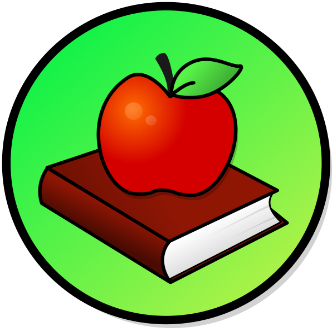 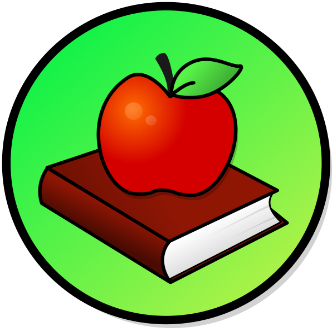 WEEKLY PEEKParent Resources and InformationStandardActivityAt Home ExtensionReading Standard: LAFS.K12. R.1 Reading Key ideas and examining Details.Art Activity: Make Homemade Christmas cards and give them to friends and family. Go to the Website: handsonaswegrow.comMath Standard: MAFS.1.OA.2.3Apply properties of operations as strategies.Math Brain Activities: Practice Division, Multiplication, and Algebra Go to the website: Math is Fun.comPhysical Education Standard: PE.K.R. Responsible Behaviors and Values. Plays well in a small setting.Puzzle Activity: Do a 1000-piece puzzle and out it in a frame.  Go to the Website: Popsugar.com or Pinterest.com